Program na mesiac Apríl 2019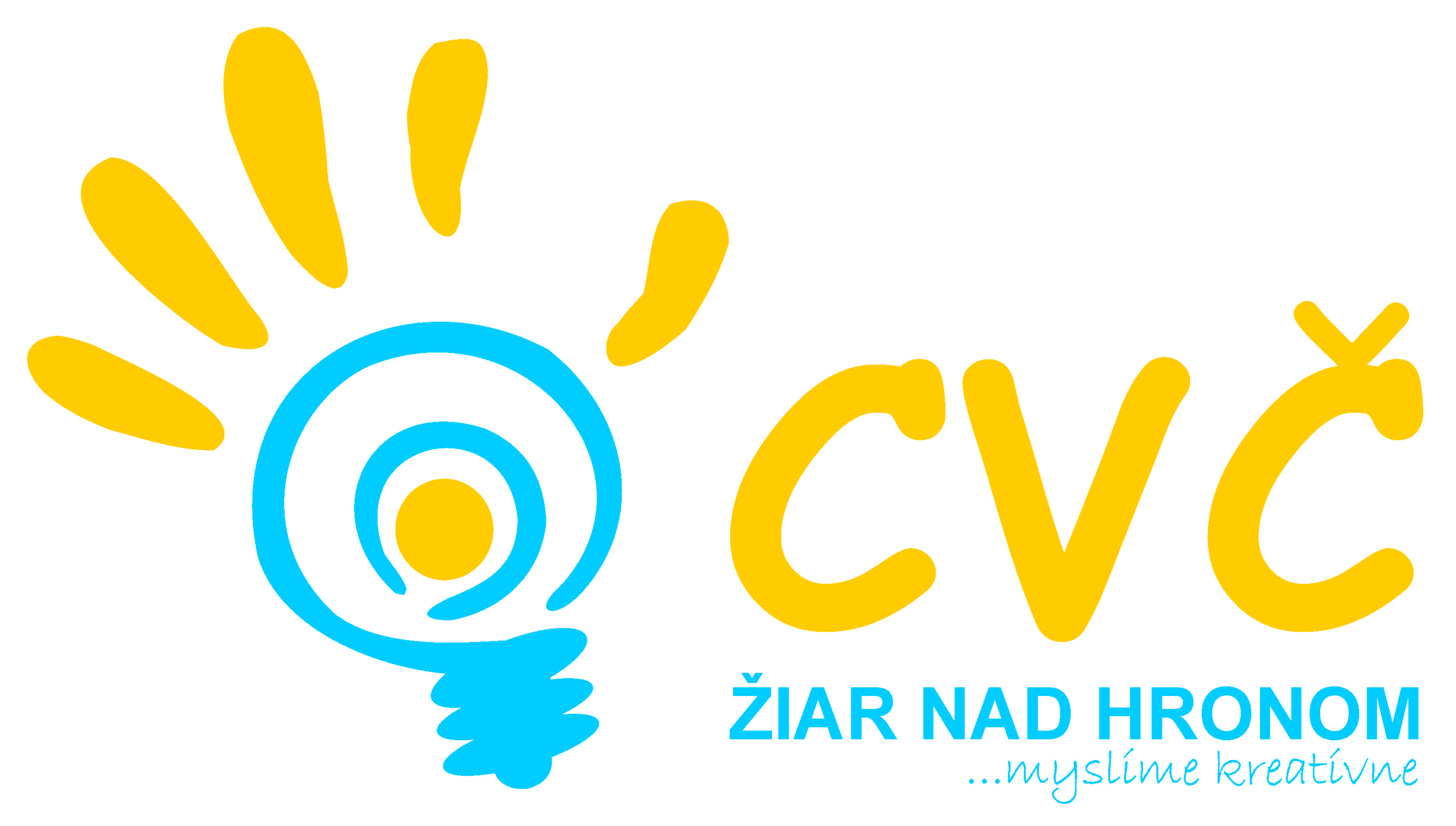 Oddelenia Centra voľného času v Žiari nad HronomOddelenia Centra voľného času v Žiari nad HronomOddelenia Centra voľného času v Žiari nad HronomOddelenia Centra voľného času v Žiari nad HronomŠportŠportPrírodoveda Veda a technikaEstetikaPedagogika 04.04.2019 o 15:30 hod.Deň gymnastiky ZŠ(gymnastický štvorboj v rámci záujmového útvaru gymnastika)Miesto: ZŠ Dr. Janského ZHÚčastníci: deti ZŠ05.04.2019 o 08:00 hod.OK Vybíjaná ZŠ(školská športová postupová súťaž dievčat ZŠ vo vybíjanej)Miesto: Gymnázium M. Rúfusa, ZH ZŠ s MŠ Š. Moysesa, ZHÚčastníci: dievčatá ZŠ, narodené 01.01.2006 a ml. 11.04.2019 o 08:00 hod.OK Veľký futbal SŠ(školská športová postupová súťaž chlapcov SŠ vo futbale)Miesto: Futbalový štadión, park Š. Moysesa, ZHÚčastníci: chlapci SŠ, narodení 01.01.1999  a ml. 12.04.2019 o 08:00 hod.Beh oslobodenia(spolupráca s mestom na tradičnej súťaži v behu detí a mládeže)Miesto: ZŠ, Ul. Jilemnického 2, ZHÚčastníci: žiaci ZŠ a SŠ  16.04.2019 o 08:00 hod.OK McDonald’s cup(školská športová postupová súťaž najmladších detí ZŠ vo futbale)Miesto: Futbalový štadión, Park Š. Moysesa, ZHÚčastníci: žiaci a žiačky ZŠ, r. n. 01.09.2005 a m. 17.04.2019 o 08:00 hod.RK Veľký futbal SŠ(školská športová postupová súťaž chlapcov SŠ vo futbale)Miesto: Futbalový štadión, park Š. Moysesa, ZHÚčastníci: chlapci SŠ, narodení 01.01.1998 a ml. 24.04.2019 o 8:00 hod. OK Školský pohár SLSP Futbal (školská športová postupová súťaž dievčat v malom futbale)Miesto: Futbalový štadión, Park Š. Moysesa, ZHÚčastníci: žiačky ZŠ, r. n. 01.01.2006 a ml.26.04.2019 o 08:00 hod.RK Vybíjaná ZŠ(školská športová postupová súťaž dievčat ZŠ vo vybíjanej)Miesto: ZŠ Hliník n/Hr.Účastníci: dievčatá ZŠ, narodené 01.01.2006 a ml. 30.04.2019 o 08:00 hod.OK Futbal CUP(školská športová postupová súťaž dievčat v malom futbale)Miesto: Futbalový štadión, Park Š. Moysesa, ZHÚčastníci: žiačky ZŠ, r. n. 01.01.2006 a ml.01.04.2019 o 8:00 hod.Biorekordy  (workshop s J. Slašťanom na tému „To naj zo sveta fauny a flóry“)Miesto: CVČ, ZH Účastníci: žiaci z I. stupňa ZŠ03.04.2019 o 10:00 hod.Vedecká kaviareňÚčastníci: pozvaní hostiaMiesto: čajovňa, Ul. SNP 96, ZH04. – 30.04.2019 o 8:30 hod.Exkurzia v Tubapack-uÚčastníci: víťazné triedy súťaže „Staň sa tvorcom“Miesto: Tubapack, ZH09.04.2019 o 08:00 hod.OK MO Z6, Z7, Z8(68. ročník školskej postupovej súťaže v matematike)Miesto: CVČ a ZŠ, Ul. M. R. Štefánika č. 17, ZHÚčastníci: žiaci 6., 7., 8. ročn. ZŠ 26.4.2019 o 12:30Hókusy-pokusy(zábavné experimentovanie s parlamenťakmi)Miesto: CVČ, ZH Účastníci: žiaci ŠKD ŠZŠ ZH V priebehu aprílaZisti ako sa spracúva odpad(Exkurzia v Centre zhodnocovania odpadov)Miesto: CZO, ZHÚčastníci: žiaci 9. ročníka ZŠ 15.04.2019 o 09:00 hod.Puškinov pamätník(mestské kolo recitačnej súťaže v ruskom jazyku)Miesto: CVČ, ZH Účastníci: žiaci 6. až 9. ročníkov ZŠ 12.04.2019 o 13:00 hod.Chráň si svoj život: „Výživa“(Workshop v spolupráci so SČK)Miesto: ŠZŠ, Ul. Hutníkov 203, ZHÚčastníci: deti ŠKD ŠZŠ ZH16.04.2019 o 09:00 hod.Medzníky II. svetovej vojny (oblastné kolo súťaže zameranej na udalosti najtragickejších vojn. konfliktov z histórie ľudstva)Miesto: CVČ, ZHÚčastníci: žiaci 8. a 9. ročníka ZŠ 17., 25. a 26.04.2019 o 07:45 hod.Na ulici bez nehody(Cyklus „Viem kto som.“ – ako sa vyhnúť nehodám na cestách)Miesto: ZŠ v meste ZHÚčastníci: žiaci 6. ročníkov ZŠ17.4., 30.4.2019, popoludní Vystúpenie ZÚ Hronček (folklórne pásmo)Miesto: Svätokrížsky dom, ZH Účastníci: členovia ZÚ Hronček04.04.2019 o 15:30 hod.Deň gymnastiky ZŠ(gymnastický štvorboj v rámci záujmového útvaru gymnastika)Miesto: ZŠ Dr. Janského ZHÚčastníci: deti ZŠ05.04.2019 o 08:00 hod.OK Vybíjaná ZŠ(školská športová postupová súťaž dievčat ZŠ vo vybíjanej)Miesto: Gymnázium M. Rúfusa, ZH ZŠ s MŠ Š. Moysesa, ZHÚčastníci: dievčatá ZŠ, narodené 01.01.2006 a ml. 11.04.2019 o 08:00 hod.OK Veľký futbal SŠ(školská športová postupová súťaž chlapcov SŠ vo futbale)Miesto: Futbalový štadión, park Š. Moysesa, ZHÚčastníci: chlapci SŠ, narodení 01.01.1999  a ml. 12.04.2019 o 08:00 hod.Beh oslobodenia(spolupráca s mestom na tradičnej súťaži v behu detí a mládeže)Miesto: ZŠ, Ul. Jilemnického 2, ZHÚčastníci: žiaci ZŠ a SŠ  16.04.2019 o 08:00 hod.OK McDonald’s cup(školská športová postupová súťaž najmladších detí ZŠ vo futbale)Miesto: Futbalový štadión, Park Š. Moysesa, ZHÚčastníci: žiaci a žiačky ZŠ, r. n. 01.09.2005 a m. Projekty a ostatné01.04.2019 o 8:00 hod.Biorekordy  (workshop s J. Slašťanom na tému „To naj zo sveta fauny a flóry“)Miesto: CVČ, ZH Účastníci: žiaci z I. stupňa ZŠ03.04.2019 o 10:00 hod.Vedecká kaviareňÚčastníci: pozvaní hostiaMiesto: čajovňa, Ul. SNP 96, ZH04. – 30.04.2019 o 8:30 hod.Exkurzia v Tubapack-uÚčastníci: víťazné triedy súťaže „Staň sa tvorcom“Miesto: Tubapack, ZH09.04.2019 o 08:00 hod.OK MO Z6, Z7, Z8(68. ročník školskej postupovej súťaže v matematike)Miesto: CVČ a ZŠ, Ul. M. R. Štefánika č. 17, ZHÚčastníci: žiaci 6., 7., 8. ročn. ZŠ 26.4.2019 o 12:30Hókusy-pokusy(zábavné experimentovanie s parlamenťakmi)Miesto: CVČ, ZH Účastníci: žiaci ŠKD ŠZŠ ZH V priebehu aprílaZisti ako sa spracúva odpad(Exkurzia v Centre zhodnocovania odpadov)Miesto: CZO, ZHÚčastníci: žiaci 9. ročníka ZŠ Mládež04.04.2019 o 15:30 hod.Deň gymnastiky ZŠ(gymnastický štvorboj v rámci záujmového útvaru gymnastika)Miesto: ZŠ Dr. Janského ZHÚčastníci: deti ZŠ05.04.2019 o 08:00 hod.OK Vybíjaná ZŠ(školská športová postupová súťaž dievčat ZŠ vo vybíjanej)Miesto: Gymnázium M. Rúfusa, ZH ZŠ s MŠ Š. Moysesa, ZHÚčastníci: dievčatá ZŠ, narodené 01.01.2006 a ml. 11.04.2019 o 08:00 hod.OK Veľký futbal SŠ(školská športová postupová súťaž chlapcov SŠ vo futbale)Miesto: Futbalový štadión, park Š. Moysesa, ZHÚčastníci: chlapci SŠ, narodení 01.01.1999  a ml. 12.04.2019 o 08:00 hod.Beh oslobodenia(spolupráca s mestom na tradičnej súťaži v behu detí a mládeže)Miesto: ZŠ, Ul. Jilemnického 2, ZHÚčastníci: žiaci ZŠ a SŠ  16.04.2019 o 08:00 hod.OK McDonald’s cup(školská športová postupová súťaž najmladších detí ZŠ vo futbale)Miesto: Futbalový štadión, Park Š. Moysesa, ZHÚčastníci: žiaci a žiačky ZŠ, r. n. 01.09.2005 a m. apríl 2019 od 07:45 hod.Zdravý úsmev(projekt v oblasti dentálnej hygieny)Miesto: ZŠ v meste ZHÚčastníci: deti 1. a 2. ročníka ZŠ01.04.2019 o 8:00 hod.Biorekordy  (workshop s J. Slašťanom na tému „To naj zo sveta fauny a flóry“)Miesto: CVČ, ZH Účastníci: žiaci z I. stupňa ZŠ03.04.2019 o 10:00 hod.Vedecká kaviareňÚčastníci: pozvaní hostiaMiesto: čajovňa, Ul. SNP 96, ZH04. – 30.04.2019 o 8:30 hod.Exkurzia v Tubapack-uÚčastníci: víťazné triedy súťaže „Staň sa tvorcom“Miesto: Tubapack, ZH09.04.2019 o 08:00 hod.OK MO Z6, Z7, Z8(68. ročník školskej postupovej súťaže v matematike)Miesto: CVČ a ZŠ, Ul. M. R. Štefánika č. 17, ZHÚčastníci: žiaci 6., 7., 8. ročn. ZŠ 26.4.2019 o 12:30Hókusy-pokusy(zábavné experimentovanie s parlamenťakmi)Miesto: CVČ, ZH Účastníci: žiaci ŠKD ŠZŠ ZH V priebehu aprílaZisti ako sa spracúva odpad(Exkurzia v Centre zhodnocovania odpadov)Miesto: CZO, ZHÚčastníci: žiaci 9. ročníka ZŠ 05.04.2019 o 15:00 hod.Stretnutie mestského žiackeho parlamentuMiesto: obývačka CVČ ZH Účastníci: zástupcovia ZŠ a OGY(nominovaní členovia MŽP)PripravujemePripravujemePripravujemePripravujeme         Na bicykli bezpečne                                                   Žiarsky mestský polmaratón                                   Olympiáda hviezdičiek                         Mladý technik                                                                OK Atletika ZŠ                                       Ukončenie záujmovej činnosti                                  Exkurzia v sklárskom skanzene vo Valašskej Belej               Stretnutie MŽP         Na bicykli bezpečne                                                   Žiarsky mestský polmaratón                                   Olympiáda hviezdičiek                         Mladý technik                                                                OK Atletika ZŠ                                       Ukončenie záujmovej činnosti                                  Exkurzia v sklárskom skanzene vo Valašskej Belej               Stretnutie MŽP         Na bicykli bezpečne                                                   Žiarsky mestský polmaratón                                   Olympiáda hviezdičiek                         Mladý technik                                                                OK Atletika ZŠ                                       Ukončenie záujmovej činnosti                                  Exkurzia v sklárskom skanzene vo Valašskej Belej               Stretnutie MŽP         Na bicykli bezpečne                                                   Žiarsky mestský polmaratón                                   Olympiáda hviezdičiek                         Mladý technik                                                                OK Atletika ZŠ                                       Ukončenie záujmovej činnosti                                  Exkurzia v sklárskom skanzene vo Valašskej Belej               Stretnutie MŽPPravidelná záujmová činnosťPravidelná záujmová činnosťPravidelná záujmová činnosťPravidelná záujmová činnosťMalý výtvarníkMalý výskumník Rekreačné plávanie MŠGymnastika MŠ Tanečná MŠDFS Hronček MŠZdravé nôžky pre MŠRekreačné plávanie ZŠKreatívna tvorbaDFS Hronček ZŠMaškrtníčekŠach Moderný tanecHravá ruštinaGymnastika ZŠHalový futbalLegovačka Zdravé nôžky ZŠStolný tenisFlorbal ml.Florbal st.PumptrackKlub Most